Materiál na rokovanie Mestského zastupiteľstva v NovákochNávrh na uznesenie:Mestské zastupiteľstvo berie na vedomie a schvaľuje predĺženie nájomnej zmluvy na nebytové priestory v objekte č. 125 na Námestí SNP v Novákoch pre papiernictvo a textil, v zastúpení: Jana Adamčíková, Chalúpkova 1521/1, Nováky, IČO: 34340521, na účel prevádzky predajne Papiernictvo a textil ako prípad hodný osobitného zreteľa za podmienok:na dobu 5 rokov do 31. 12. 2021 v zmysle Zásad o hospodárení s majetkom mestaprenajímaná plocha je 100,00 m2cena nájmu 114,42 € za mesiac, t.j. celkový nájom je 1 373,04 € za rokDôvodová správa:Zmluva o nájme nebytových priestorov v objekte 125 Nováky uzatvorená s doterajším nájomcom, bola uzatvorená na dobu určitú do 31. 12. 2016. Mesto Nováky má aj naďalej záujem zachovať prevádzku predajne Papiernictvo a textil v zmysle ustanovenia § 9a ods. 9 písm. c) zákona č. 138/1991 Zb. o majetku obcí v znení neskorších predpisov z dôvodu hodného osobitného zreteľa – zabezpečenie služieb pre občanov. Nakoľko Mesto v príjmovej časti rozpočtu počíta s finančnými prostriedkami získaných z nájmu nebytového priestoru, je v záujme mesta i jeho obyvateľov udržať si doterajšieho platiaceho nájomcu i ponúkané služby. Nájomca platí dohodnutý nájom pravidelne a plní podmienky v zmysle uzatvorenej nájomnej zmluvy.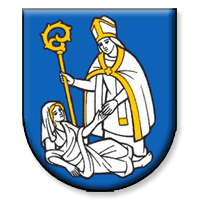 Názov materiáluZmluva o nájme nebytových priestorov v objekte č. 125 na Námestí SNP NovákyZmluva o nájme nebytových priestorov v objekte č. 125 na Námestí SNP NovákyPredkladáIng. Ingrid Kmeťová – vedúca odd. vnútornej správyPodpis:SpracovateľIng. Lenka Müllerová – referentka odd. vnútornej správyPodpis:Dátum rokovaniaDôvod predloženiaSkončenie nájmuSkončenie nájmu